Mihaela C. Stefan 							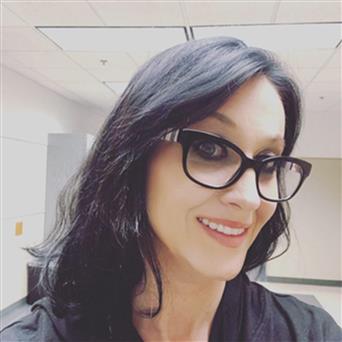 Fellow, Eugene McDermott Professor									Department of Chemistry and BiochemistryDepartment of Bioengineering The University of Texas at DallasCurrent Address: Department of Chemistry and BiochemistryUniversity of Texas at Dallas800 West Campbell Road, MS BE 26Richardson, TX 75080-3021Phone:		(972)-883-6581Fax:		(972)-883-2925E-mail:		mihaela@utdallas.eduWeb page:	www.utdallas.edu/~mci071000/Educational History:Ph.D., 1998, Chemistry, Politehnica University of Bucharest, Romania Thesis: Synthesis of Random and Block Copolymers of Styrene by Anionic Polymerization M.S., 1995, Chemistry, Politehnica University of Bucharest, Romania Thesis: Anionic Coordinative Polymerization of Dienes using Neodymium Catalysts B.S., 1994, Chemical Engineering, Politehnica University of Bucharest, RomaniaEmployment History – principal positions since the Bachelor’s degree:Eugene McDermott Professor, 05/01/2018-present, University of Texas at Dallas, Department of Chemistry and Biochemistry, Department of Bioengineering, 800 West Campbell Road, Richardson, TX, 75080Fellow, Eugene McDermott Professor, 05/01/2018-09/01/2018, University of Texas at Dallas, Department of Chemistry and Biochemistry, Department of Bioengineering, 800 West Campbell Road, Richardson, TX, 75080Associate Professor, 08/01/2014-05/01/2018, University of Texas at Dallas, Department of Bioengineering, 800 West Campbell Road, Richardson, TX, 75080Associate Professor, 08/01/2013-05/01/2018, University of Texas at Dallas, Department of Chemistry and Biochemistry, 800 West Campbell Road, Richardson, TX, 75080Assistant Professor, 08/01/2007-08/01/2013, University of Texas at Dallas, Department of Chemistry and Biochemistry, 800 West Campbell Road, Richardson, TX, 75080Research Scientist (Research Faculty Track), 06/01/2006-08/01/2007, Carnegie Mellon University, Department of Chemistry, 4400 Fifth Avenue, Pittsburgh, PA, 15213Visiting Assistant Professor, 07/01/2003-06/01/2006, Carnegie Mellon University, Department of Chemistry, 4400 Fifth Avenue, Pittsburgh, PA, 15213Advisor: Dr. Richard D. McCulloughPostdoctoral Fellow, 02/01/2002-07/01/2003, Carnegie Mellon University, Department of Chemistry, 4400 Fifth Avenue, Pittsburgh, PA, 15213Advisor: Dr. Krzysztof MatyjaszewskiPostdoctoral Fellow, 10/01/1999-01/01/2002, University of the Western Cape, Cape Town, South AfricaAdvisor: Dr. Selwyn MapolieChemical Engineer, 02/01/1998-10/01/1999, National Institute for Chemical Research, Bucharest, RomaniaEmployment History-concurrent, temporary, or visiting appointments and consultantships:Affiliate Faculty, 01/01/2009-present, University of Texas at Dallas, Department of Materials Science & EngineeringVisiting Assistant Professor, 09/01/1998-09/01/1999, Politehnica University of BucharestProfessional recognitions and honors (study, teaching, research, service):NS&M Outstanding Teacher Award, 2017-2018, University of Texas at DallasProvost’s Award for Faculty Excellence in Undergraduate Research Mentoring, 2015, University of Texas at DallasPresident’s Teaching Excellence Award, 2014, University of Texas at DallasInclusive Teaching Diversity Award, 2012, University of Texas at DallasNSF Early Career Award, 2010-2015NS&M Outstanding Teacher Award, 2009, University of Texas at DallasStudent Merit Award, 1994-1995, Politehnica University of BucharestProfessional memberships:Materials Research Society, 2007 – presentAmerican Chemical Society, 2002 – presentAchievements in original investigation:(Before 2008, Mihaela C. Stefan was published under the name Mihaela C. Iovu)Books authored or co-authored:Washington, Katherine E.; Kularatne, Ruvanthi N.; Karmegam, Vasanthy; Biewer, Michael C.; Stefan, Mihaela C.; Stimuli responsive poly(ε-caprolactone)s for drug delivery applications. In Stimuli-Responsive Polymeric Nanocarriers for Drug Delivery Applications Vol. 1: Types & Triggers; Makhlouf, A.S.H.; Abu-Thabit, N.Y.; Elsevier, 2018; pp 501-529.  DOI: 10.1016/C2016-0-00601-0Haynes, Dahlia; Stefan, Mihaela C.; McCullough, Richard D. Conjugated–Insulating Block Copolymers: Synthesis, Morphology, and Electronic Properties. In Semiconducting Polymer Composites: Principles, Morphologies, Properties and Applications, Yang, Xiaoniu, Ed.; Wiley-VCH: Verlag GmbH & Co. KGaA, Weinheim, Germany, 2012; pp 299-330. DOI: 10.1002/9783527648689.ch11.Magurudeniya, Harsha D.; Peishen Huang; Gunathilake, Samodha S.; Rainbolt, Elizabeth A.; Biewer, Michael C.; Stefan, Mihaela C. Semiconducting Polymers: Polythiophenes. In Encyclopedia of Polymer Science and Technology, John Wiley & Sons, Inc., 2012; pp 1-36. DOI: 10.1002/0471440264.pst628.Ewbank, Paul C.; Stefan, Mihaela C.; Sauve, Genevieve; McCullough, Richard D. Synthesis, Characterization and Properties of Regioregular Polythiophene-Based Materials. In Handbook of Thiophene-Based Materials: Applications in Organic Electronics and Photonics, Perepichka, Igor F., Perepichka, Dmitrii F., Eds.; John Wiley & Sons, Ltd, Chichester, UK., 2009; pp 157-217. DOI: 10.1002/9780470745533.ch2.Buzdugan, Emil; Iovu, Mihaela C.; Iovu, Horia Chemical Reactions of Polymers. In Printech, 1999 (in Romanian). Articles submitted for publication:1) 	Kularatne, Ruvanthi N.; Bulumulla, Chandima; Calubaquib, Erika L.; Gunawardhana, Ruwan; Michael, Biewer C.; Mihaela, Stefan C. A Neodymium Catalyst for the Polymerization of Lactones. Polymer Chemistry 2018 (under review) 2) 	Dissanayake, Dushanthi S.; Gunathilake, Samodha S.; Du, Jia; Sheina, Elena E.; Yoo, Sang Ha; Lee, Youngmin; Gomez, Enrique D.; Biewer, Michael C.; Stefan, Mihaela C. Conductive Triethylene Glycol Monomethyl Ether Substituted Polythiophenes with High Stability in the Doped State. Macromolecular Chemistry and Physics 2018 (under review)Articles in refereed journals:Independent contributions:	Bulumulla, Chandima; Gunawardhana, Ruwan; Gamage, Prabhath L.; Kularatne, Ruvanthi N.; Biewer, Michael C.; Stefan, Mihaela C. π-Spacer Linked Bisthienopyrroles with Tunable Optical Properties.  Synlett 2018, DOI: 10.1055/S-0037-1611055.Bulumula, Chandima; Gunawardhana, Ruwan; Yoo, Sang Ha; Mills, Cody R.; Kularatne, Ruvanthi N.; Jackson, Thomas N.; Biewer, Michael C.; Gomez, Enrique D.; Stefan, Mihaela C. The effect of single atom replacement on organic thin film transistors: case of thieno[3,2-b]pyrrole vs. furo[3,2-b]pyrrole. Journal of Materials Chemistry C 2018, 6, 150-158 DOI: 10.1039/c8tc02887g.Karmegam, Vasanthy; Gedara, Chinthaka M. Udamulle; Biewer, Michael C.; Stefan, Mihaela C. Synthesis and Opto-Electronic Properties of Functionalized Pyrimidine-Based Conjugated Polymers. Journal of Polymer Science, Part A 2018, DOI: 10.1002/pola.29234.Bulumulla, Chandima; Kularatne, Ruvanthi N.; Gunawardhana, Ruwan; Nguyen, Hien Q.; McCandless, Gregory T.; Biewer, Michael C.; Stefan, Mihaela C. Incorporation of Thieno[3,​2-​b]​pyrrole into Diketopyrrolopyrrole-​Based Copolymers for Efficient Organic Field Effect Transistors. ACS Macro Letters 2018, 7, 629-634. DOI: 10.1021/acsmacrolett.8b00236.Quiram, Gina; Montagner, Francisco; Palmer, Kelli L.; Stefan, Mihaela C.; Washington, Katherine E., Rodrigues, Danieli C. Synthesis and Characterization of Chlorhexidine-Containing Polymeric Trilayer Nanoparticles for Intracanal Medicament. Journal of Functional Biomaterials 2018, 9, 29 E29. DOI: 10.3390/jfb9020029. Ren, Yixin; Kularatne, Ruvanthi N. Miller, Justin T. Polderman, Stefanie T.; Vo, Trinh D.; Biewer, Michael C.; Stefan, Mihaela C. Neodymium-Based Catalysts Bearing Phosphate Ligands for Ring-Opening Polymerization of ε-Caprolactone. Journal of Polymer Science, Part A: Polymer Chemistry 2018, 56, 1289-1296. DOI: org/10.1002/pola.29010.Bulumulla, Chandima; Gunawardhana, Ruwan; Kularatne, Ruvanthi N.; Hill, Madison E.; McCandless, Gregory T.; Biewer, Michael C.; Stefan, Mihaela C. Thieno[3,​2-​b]​pyrrole-​benzothiadiazole Banana-​Shaped Small Molecules for Organic Field-​Effect Transistors. ACS Applied Materials & Interfaces 2018, 10, 11818-11825. DOI: 10.1021/acsami.8b01113.Kularatne, Ruvanthi N.; Washington, Katherine E.; Bulumulla, Chandima; Calubaquib, Erika L.; Biewer, Michael C.; Oupicky, David; Stefan, Mihaela C. Histone Deacetylase Inhibitor (HDACi) Conjugated Polycaprolactone for Combination Cancer Therapy. Biomacromolecules 2018, 19, 1082-1089. DOI: 10.1021/acs.biomac.8b00221.Washington, Katherine E.; Kularatne, Ruvanthi N.; Biewer, Michael C.; Stefan, Mihaela C. Combination Loading of Doxorubicin and Resveratrol in Polymeric Micelles for Increased Loading Efficiency and Efficacy. ACS Biomaterials Science & Engineering 2018, 4, 997-1004. DOI: 10.1021/acsbiomaterials.7b00972.Kularatne, Ruvanthi N.; Yang, Annie; Nguyen, Hien Q.; McCandless Greg; Stefan, Mihaela C. Neodymium Catalyst for Polymerization of Dienes and Polar Vinyl Monomers. Macromolecular Rapid Communications 2017, 38, 1700427. DOI: 10.1002/marc.201700427.Washington, Katherine E.; Quiram, Gina; Nguyen, Angela; Kularatne, Ruvanthi N.; Minary-Jolandan, Majid; Zimmern, Philippe; Stefan, Mihaela C. Bioerosion of Synthetic Sling Explants. ACS Biomaterials Science & Engineering 2017, 3, 2598-2605. DOI: 10.1021/acsbiomaterials.7b00614.Du, Jia; Bulumulla, Chandima; Mejia, Israel; McCandless, Gregory T.; Biewer, Michael C.; Stefan, Mihaela C. Evaluation of (E)-1,2-di(furan-2-yl)ethene as Building Unit in Diketopyrrolopyrrole Alternating Copolymers for Transistors. Polymer Chemistry 2017, 8, 6181-6187. DOI: 10.1039/C7PY01373F.Pathiranage, Taniya M.S.K.; Magurudeniya, Harsha D.; Biewer, Michael C.; Stefan, Mihaela C. Effect of Thiophene Spacers in Benzodithiophene Based Polymers for Organic Electronics. Journal of Polymer Science Part A: Polymer Chemistry 2017, 55, 3942-3948. DOI: 10.1002/pola.28781.Karmegam, Vasanthy; Soltantabar, Pooneh; Calubaquib, Erika Joy L.; Kularatne, Ruvanthi, N.; Stefan, Mihaela C. Biodegradable Aliphatic Polyesters for Drug Delivery. Material Matters 2017, 12, 37-41.Pathiranage, Taniya M. S. K.; Dissanayake, Dushanthi S.; Niermann, Crystal N.; Ren, Yixin; Biewer, Michael C.; Stefan, Mihaela C. Role of Polythiophenes as Electroactive Materials. Journal of Polymer Science Part A: Polymer Chemistry 2017, 55, 3327-3346. DOI: 10.1002/pola.28726. Dissanayake, Dushanthi S.; McCandless, Gregory T.; Stefan, Mihaela C.; Biewer, Michael C. Systematic Variation of Thiophene Substituents in Photochromic Spiropyrans. Photochemical & Photobiological Sciences 2017, 16, 1057-1062. DOI: 10.1039/C7PP00057J. Du, Jia; Fortney, Andria; Washington, Katherine E.; Biewer, Michael C.; Kowalewski, Tomasz; Stefan, Mihaela C. Benzodifuran and Furan Substituted Diketopyrrolopyrrole Alternating Copolymer for Organic Photovoltaics with High Fill Factor. Journal of Materials Chemistry A 2017, 5,15591-15600. DOI: 10.1039/C7TA04618A. Washington, Katherine E.; Kularatne, Ruvanthi N.; Du, Jia; Ren, Yixin; Gillings, Matthew J.; Geng, Calvin X.; Biewer, Michael C.; Stefan, Mihaela C. Thermoresponsive star-like γ-substituted poly(caprolactone)s for micellar drug delivery. Journal of Materials Chemistry B 2017, 5, 5632-5640. DOI: 10.1039/C7TB01291H. Senevirathne, Suchithra A.; Washington, Katherine E.; Miller, Jason B.; Biewer, Michael C.; Oupicky, David; Siegwart, Daniel J.; Stefan, Mihaela C. HDAC Inhibitor Conjugated Polymeric Prodrug Micelles for Doxorubicin Delivery. Journal of Materials Chemistry B 2017, 5, 2106-2114. DOI:10.1039/C6TB03038. Bulumulla, Chandima; Du, Jia; Washington, Katherine E.; Kularatne, Ruvanthi N.; Nguyen, Hien Q.; Biewer, Michael C.; Stefan, Mihaela C. Influence of Functionalized Side Chains of Polythiophene Diblock Copolymers on the Performance of CdSe Quantum Dot Hybrid Solar Cells. Journal of Materials Chemistry A 2017, 5, 2473-2477. DOI:10.1039/C6TA09573A. Dissanayake, Dushanthi S.; Sheina, Elena; Biewer, Michael C.; McCullough, Richard D.; Stefan, Mihaela C. Determination of Absolute Molecular Weight of Regioregular Poly(3-hexylthiophene) by 1H-NMR Analysis. Journal of Polymer Science Part A: Polymer Chemistry 2017, 55, 79-82. DOI: 10.1002/pola.28354. Washington, Katherine E.; Kularatne, Ruvanthi N.; Karmegam, Vasanthy; Biewer, Michael C.; Stefan, Mihaela C. Recent Advances in Aliphatic Polyesters for Drug Delivery Applications. WIREs Nanomedicine and Nanobiotechnology 2017. 9, DOI: 10.1002/wnan.1446. Du, Jia; Fortney, Andria; Washington, Katherine E.; Bulumulla, Chandima; Huang, Peishen; Dissanayake, Dushanthi S.; Biewer, Michael C.; Kowalewski, Tomasz; Stefan, Mihaela C. Systematic Investigation of Benzodithiophene-Benzothiadiazole Isomers for Organic Photovoltaics. ACS Applied Materials & Interfaces 2016, 8, 33025-33033. DOI: 10.1021/acsami.6b11806. Pathiranage, Taniya M. S. K.; Kim, Minkyung; Nguyen, Hien Q.; Washington, Katherine E.; Biewer, Michael C.; Stefan, Mihaela C. Enhancing Long-Range Ordering of P3HT by Incorporating Thermotropic Biphenyl Mesogens via ATRP. Macromolecules 2016, 49, 6846-6857. DOI: 10.1021/acs.macromol.6b01378. Washington, Katherine E.; Kularatne, Ruvanthi N.; Du, Jia; Gillings, Matthew J.; Webb, Jack C.; Doan, Nicolette C.; Biewer, Michael C.; Stefan, Mihaela C. Synthesis of Linear and Star-like Poly(ε-caprolactone)-b-poly{γ-2-[2-(2-methoxy-ethoxy)ethoxy]ethoxy-ε-caprolactone} Amphiphilic Block Copolymers using Zinc Undecylenate. Journal of Polymer Science Part A: Polymer Chemistry 2016, 54, 3601-3608. DOI: 10.1002/pola.28246. Du, Jia; Biewer, Michael C.; Stefan, Mihaela C. Benzothiadiazole Building Units in Solution-Processable Small Molecules for Organic Photovoltaics. Journal of Materials Chemistry A 2016, 4, 15771-15787. DOI: 10.1039/C6TA06241E. Haseeb, Ridwan; Lau, Michael; Sheah, Max; Montagner, Francisco; Quiram, Gina; Palmer, Kelli; Stefan, Mihaela C.; Rodrigues, Danieli C. Synthesis and Characterization of New Chlorhexidine-Containing Nanoparticles for Root Canal Disinfection. Materials 2016, 9, 452-466. DOI: 10.3390/ma9060452. Senevirathne, Suchithra A.; Washington, Katherine E.; Biewer, Michael C.; Stefan, Mihaela C. PEG-Based Anti-Cancer Drug Conjugated Pro-Drug Micelles for the Delivery of Anti-Cancer Agents. Journal of Materials Chemistry B 2016, 4, 360-370. DOI: 10.1039/C5TB02053K. Nagai, Atsushi; Miller, Jason B.; Du, Jia; Kos, Petra; Stefan, Mihaela C.; Siegwart, Daniel J. Biocompatible Organic Charge Transfer Complex Nanoparticles Based on a Semicrystalline Cellulose Template. Chemical Communications 2015, 51, 11168-11871. DOI: 10.1039/C5CC03822G. Pathiranage, Taniya M. S. K.; Magurudeniya, Harsha D.; Bhatt, Mahesh P.; Rainbolt, Elizabeth A.; Biewer, Michael C.; Stefan, Mihaela C. Synthesis and Characterization of Side-chain Thermotropic Liquid Crystalline Copolymers Containing Regioregular Poly(3-hexylthiophene). Polymer 2015, 72, 317-326. DOI: 10.1016/j.polymer.2015.04.005. Huang, Peishen; Gunathilake, Samodha S.; Rainbolt, Elizabeth A.; Murphy, John W.; Black, Kevin T.; Barrera, Diego; Hsu, Julia W. P.; Gnade, Bruce E.; Stefan, Mihaela C.; Biewer, Michael C. Benzodifuran and Benzodithiophene Donor-Acceptor Polymers for Bulk Heterojunction Solar Cells. Journal of Materials Chemistry A 2015, 3, 6980-6989. DOI: 10.1039/C5TA00936G. Huang, Peishen; Du, Jia; Biewer, Michael C.; Stefan, Mihaela C. Developments of Furan and Benzodifuran Semiconductors for Organic Photovoltaics. Journal of Materials Chemistry A 2015, 3, 6244-6257. DOI: 10.1039/C4TA07111E. Holmes, Natalie P.; Nicolaidis, Nicolas; Feron, Krishna; Barr, Matthew; Bruke, Kerry B.; Al-Mudhaffer, Mohammed; Sista, Prakash; Kilcoyne, David A. L.; Stefan, Mihaela C.; Zhou, Xiaojin Probing the Origin of Photocurrent in Nanoparticulate Organic Photovoltaics. Solar Energy Materials & Solar Cells 2015, 140, 412-421. DOI: 10.1016/j.solmat.2015.04.044. Kularatne, Ruvini S.; Sista, Prakash; Magurudeniya, Harsha D.; Hao, Jing; Nguyen, Hien Q.; Biewer, Michael C.; Stefan, Mihaela C. Donor-Acceptor Semiconducting Polymers Containing Pyromellitic Diimide. Journal of Polymer Science Part A: Polymer Chemistry 2015, 53, 1617-1622. DOI: 10.1002/pola.27607.  Rainbolt, Elizabeth A.; Miller, Jason B.; Washington, Katherine E.; Senevirathne, Suchithra A.; Biewer, Michael C.; Siegwart, Daniel J.; Stefan, Mihaela C. Fine-Tuning Thermoresponsive Functional Poly(ε-caprolactone) to Enhance Micelle Stability and Drug Loading. Journal of Materials Chemistry Part B 2015, 3, 1779-1787. DOI: 10.1039/C4TB02016B. Rainbolt, Elizabeth A.; Washington, Katherine E.; Biewer, Michael C.; Stefan, Mihaela C. Recent Developments in Micellar Drug Carriers Featuring Substituted Poly(-caprolactone)s. Polymer Chemistry 2015, 6, 2369-2381. DOI: 10.1039/c4py01628a. Senevirathne, Suchithra A.; Boonsith, Suthida; Oupicky, David; Biewer, Michael C.; Stefan, Mihaela C. Synthesis and Characterization of Valproic Acid Ester Pro-Drug Micelles via an Amphiphilic Polycaprolactone Block Copolymer Design. Polymer Chemistry 2015, 6, 2386-2389. DOI: 10.1039/c4py01808g. Kapllani, Alda; Dillard, Caitlin; Washington, Katherine E.; Biewer, Michael C.; Stefan, Mihaela C.; Kalra, Vihba Self-Assembly of Poly(3-hexylthiophene)-block-Poly(-benzyl-L-glutamate) within Solution-Cast Films and Nanofibers. Macromolecular Materials and Engineering 2014, 299, 1484-1493. DOI: 10.1002/mame.201400148. Gunathilaka, Samodha S.; Huang, Peishen; Bhatt, Mahesh P.; Rainbolt, Elizabeth A.; Stefan, Mihaela C.; Biewer, Michael C. Nitrogen Containing Graphene-Like Structures from Pyrolysis of Pyrimidine Polymers for Polymer/Graphene Hybrid Field Effect Transistors. RSC Advances 2014, 4, 41997-42001. DOI: 10.1039/C4RA06498D. Bhatt, Mahesh P.; Du, Jia; Rainbolt, Elizabeth A.; Pathiranage, Taniya M. S. K.; Huang, Peishen; Reuther, James F.; Novak, Bruce M.; Biewer, Michael C.; Stefan, Mihaela C. Semiconducting Liquid Crystalline Block Copolymer Containing Regioregular Poly(3-hexylthiophene) and Nematic Poly(n-hexyl isocyanate) and its Application in Bulk Heterojunction Solar Cells. Journal of Materials Chemistry A 2014, 2, 16148-16156. DOI: 10.1039/C4TA02852J. Holmes, Natalie P.; Ulum, Syahrul; Sista, Prakash; Burke, Kerry B.; Wilson, Mitchell G.; Stefan, Mihaela C.; Zhou, Xiaojing; Dastoor, Paul C.; Belcher, Warwick J. The Effect of Polymer Molecular Weight on P3HT:PCBM Nanoparticulate Organic Photovoltaic Device Performance. Solar Energy Materials & Solar Cells 2014, 128, 369-377. DOI: 10.1016/j.solmat.2014.05.046. Li, Yuanchao; Nese, Alper; Hu, Xiangqian; Lebedeva, Natalia V.; LaJoie, Travis W.; Burdynska, Joanna; Stefan, Mihaela C.; You, Wei; Yang, Weitao; Matyjaszewski, Krzysztof; Sheiko, Sergei S. Shifting Electronic Structure by Inherent Tension in Molecular Bottlebrushes with Polythiophene Backbones. ACS Macro Letters 2014, 3, 738-742. DOI: 10.1021/mz5003323. Magurudeniya, Harsha D.; Kularatne, Ruvini S.; Rainbolt, Elizabeth A.; Bhatt, Mahesh P.; Murphy, John W.; Sheina, Elena E.; Gnade, Bruce E.; Biewer, Michael C.; Stefan, Mihaela C. Benzodithiophene Homopolymers Synthesized by Grignard Metathesis (GRIM) and Stille Coupling Polymerizations. Journal of Materials Chemistry A 2014, 2, 8773-8781. DOI: 10.1039/c4ta01739k. Bhatt, Mahesh P.; Magurudeniya, Harsha D.; Rainbolt, Elizabeth A.; Huang, Peishen; Dissanayake, Dushanthi S.; Biewer, Michael C.; Stefan, Mihaela C. Poly(3-hexylthiophene) Nanostructured Materials for Organic Electronics Applications. Journal of Nanoscience and Nanotechnology 2014, 14, 1-18. DOI: 10.1166/jnn.2014.8892. Kularatne, Ruvini S.; Taenzler, Ferdinand J.; Magurudeniya, Harsha D.; Du, Jia; Murphy, John W.; Sheina, Elena E.; Gnade, Bruce E.; Biewer, Michael C.; Stefan, Mihaela C. Structural Variation of Donor-Acceptor Copolymer Containing Benzodithiophene with Bithienyl Substituents to Achieve High Open Circuit Voltage in Bulk Heterojunction Solar Cells. Journal of Materials Chemistry A 2013, 1, 15535-15543. DOI: 10.1039/C3TA13686H Rainbolt, Elizabeth A.; Washington, Katherine E.; Biewer, Michael C.; Stefan, Mihaela C. Towards Smart Polymeric Drug Carriers: Self-Assembling -Substituted Polycaprolactones with Highly Tunable Thermoresponsive Behavior. Journal of Materials Chemistry B 2013, 1, 6532-6537. DOI: 10.1039/C3TB21488E. Holmes, Natalie P.; Burke, Kerry B.; Sista, Prakash; Barr, Matthew; Magurudeniya, Harsha D.; Stefan, Mihaela C.; Kilcoyne, A. L. David; Zhou, Xiaojing; Dastoor, Paul C.; Belcher, Warwick J. Nano-Domain Behaviour in P3HT:PCBM Nanoparticles, Relating Material Properties to Morphological Changes. Solar Energy Materials & Solar Cells 2013, 117, 437-445. DOI: 10.1016/j.solmat.2013.06.003. Bhatt, Mahesh P.; Magurudeniya, Harsha D.; Sista, Prakash; Sheina, Elena E.; Jeffries-EL, Malika; Janesko, Benjamin G.; McCullough, Richard D.; Stefan, Mihaela C. Role of the Transition Metal in Grignard Metathesis Polymerization (GRIM) of 3-Hexylthiophene. Journal of Materials Chemistry A 2013, 1, 12841-12849. DOI: 10.1039/C3TA13258G. Zhao, Lei; Feng, Chaowei; Pang, Xinchang; Jung, Jaehan; Stefan, Mihaela C.; Sista, Prakash; Han, Rui; Fang, Ning; Lin, Zhiqun Self-Assembly of a Conjugated Triblock Copolymer at the Air–Water Interface. Soft Matter 2013, 9, 8050-8056. DOI: 10.1039/C3SM51488A. Hao, Jing; Cheng, Yixing; Ranatunga, Udayana R. J. K.; Senevirathne, Suchithra A.; Biewer, Michael C.; Nielsen, Steven O.; Wang, Qian; Stefan, Mihaela C. A Combined Experimental and Computational Study of the Substituent Effect on Micellar Behavior of -Substituted Thermoresponsive Amphiphilic Poly(-caprolactone)s. Macromolecules 2013, 46, 4829-4838. DOI: 10.1021/ma400855z. Gunathilake, Samodha S.; Magurudeniya, Harsha D.; Huang, Peishen; Nguyen, Hien Q.; Rainbolt, Elizabeth A.; Stefan, Mihaela C.; Biewer, Michael C. Synthesis and Characterization of Novel Semiconducting Polymers Containing Pyrimidine. Polymer Chemistry 2013, 4, 5216-5219. DOI: 10.1039/C3PY00137G. Sista, Prakash; Wilson, Mitchell; Holmes, Natalie; Kularatne, Ruvini S.; Rainbolt, Elizabeth A.; Biewer, Michael C.; Dastoor, Paul C.; Belcher, Warwick; Stefan, Mihaela C. Non-Dependence of Polymer to PCBM Weight Ratio on the Performance of Bulk Heterojunction Solar Cells with Benzodithiophene Donor Polymer. Science of Advanced Materials 2013, 5, 512-518. DOI: 10.1166/sam.2013.1482. Hao, Jing; Rainbolt, Elizabeth A.; Washington, Katherine E.; Biewer, Michael C.; Stefan, Mihaela C. Synthesis of Functionalized Poly(caprolactone)s and Their Application as Micellar Drug Delivery Systems. Current Organic Chemistry 2013, 17, 930-942. DOI: 10.2174/1385272811317090007. Sista, Prakash; Kularatne, Ruvini S.; Mulholland, Michael E.; Wilson, Mitchell; Holmes, Natalie; Zhou, Xiaojing; Dastoor, Paul C.; Belcher, Warwick; Rasmussen, Seth C.; Biewer, Michael C.; Stefan, Mihaela C. Synthesis and Photovoltaic Performance of Donor-Acceptor Polymers Containing Benzo[1,2-b:4,5-b']dithiophene with Thienyl Substituents. Journal of Polymer Science Part A: Polymer Chemistry 2013, 51, 2622-2630. DOI: 10.1002/pola.26650. Elkassih, Sussana A.; Sista, Prakash; Magurudeniya, Harsha D.; Papadimitratos, Alexios; Zakhidov, Anvar A.; Biewer, Michael C.; Stefan, Mihaela C. Phenothiazine Semiconducting Polymers for Light-Emitting Diodes. Macromolecular Chemistry and Physics 2012, 214, 572-577. DOI: 10.1002/macp.201200642. Kularatne, Ruvini S.; Magurudenyia, Harsha D.; Sista, Prakash; Biewer, Michael C.; Stefan, Mihaela C. Donor-Acceptor Semiconducting Polymers for Organic Solar Cells. Journal of Polymer Science Part A: Polymer Chemistry 2013, 51, 743-768. DOI: 10.1002/pola.26425. Nguyen, Hien Q.; Bhatt, Mahesh P.; Rainbolt, Elizabeth A.; Stefan, Mihaela C. Synthesis and Characterization of Polyisoprene-b-Polystyrene-b-Poly(3-Hexylthiophene) Triblock Copolymer. Polymer Chemistry 2013, 4, 462-465. DOI: 10.1039/C2PY21009F. (5 Citations Scifinder, 8 Citations Google Scholar)Kularatne, Ruvini S.; Sista, Prakash; Nguyen, Hien Q.; Biewer, Michael C.; Stefan, Mihaela C. Donor-Acceptor Semiconducting Polymers Containing Benzodithiophene with Bithienyl Substituents. Macromolecules 2012, 45, 7855-7862. DOI: 10.1021/ma301624t Bhatt, Mahesh P.; Sista, Prakash; Hao, Jing; Hundt, Nadia; Biewer, Michael C.; Stefan, Mihaela C. Electronic Properties-Morphology Correlation of a Rod-Rod Semiconducting Liquid Crystalline Block Copolymer Containing Poly(3-hexylthiophene). Langmuir 2012, 28, 12762-12770. DOI: 10.1021/la301731w. Sista, Prakash; Huang, Peishen; Gunathilake, Samodha S.; Bhatt, Mahesh P.; Kularatne, Ruvini S.; Stefan, Mihaela C.; Biewer, Michael C. Synthesis and Optoelectronic Properties of Novel Benzodifuran Semiconducting Polymers. Journal of Polymer Science Part A: Polymer Chemistry 2012, 50, 4316-4324. DOI: 10.1002/pola.26243. Hao, Jing; Granowski, Patricia; Stefan, Mihaela C. Zinc Undecylenate Catalyst for the Ring-Opening Polymerization of Caprolactone Monomers. Macromolecular Rapid Communications 2012, 33, 1294-1299. DOI: 10.1002/marc.201200147. Cheng, Yixing; Hao, Jing; Lee, Lee A.; Biewer, Michael C.; Wang, Qian; Stefan, Mihaela C. Thermally-Controlled Release of Anti-Cancer Drug from Self-Assembled -Substituted Amphiphilic Poly(-caprolactone) Micellar Nanoparticles. Biomacromolecules 2012, 13, 2163-2173. DOI: 10.1021/bm300823y. Bhatt, Mahesh P.; Huynh, Martin K.; Sista, Prakash; Nguyen, Hien Q.; Stefan, Mihaela C. Synthesis, Reactivity, and Optoelectronic properties of Poly(3-alkenylthiophene) Diblock Copolymers. Journal of Polymer Science Part A: Polymer Chemistry 2012, 50, 3086-3094. DOI: 10.1002/pola.26095. Sista, Prakash; Xue, Bofei; Wilson, Mitchell; Holmes, Natallie; Kularatne, Ruvini S.; Nguyen, Hien Q.; Dastoor, Paul C.; Belcher, Warwick; Poole, Katelyn; Janesko, Benjamin G.; Biewer, Michael C.; Stefan, Mihaela C. Influence of the Alkyl Substituents Spacing on the Solar Cell Performance of Benzodithiophene Semiconducting Polymers. Macromolecules 2012, 45, 772-780. DOI: 10.1021/ma202497v.Nguyen, Hien Q.; Rainbolt, Elizabeth A.; Sista, Prakash; Stefan, Mihaela C. Synthesis and Polymerization of Fused-Ring Thienodipyrrole Monomers. Macromolecular Chemistry and Physics 2012, 213, 425-430. DOI: 10.1002/macp.201100608. Stefan, Mihaela C.; Bhatt, Mahesh P.; Sista, Prakash; Magurudeniya, Harsha D. Grignard Metathesis (GRIM) Polymerization for the Synthesis of Conjugated Block Copolymers Containing Regioregular Poly(3-hexylthiophene). Polymer Chemistry 2012, 3, 1693-1701. DOI:  10.1039/C1PY00453K. Sista, Prakash; Biewer, Michael C.; Stefan, Mihaela C. Benzo[1,2-b:4,5-b’]dithiophene Building Block for the Synthesis of Semiconducting Polymers. Macromolecular Rapid Communications 2012, 33, 9-20. DOI: 10.1002/marc.201100671. Magurudenyia, Harsha D.; Sista, Prakash; Westbrook, Jacob K.; Ourso, Taryn E.; Nguyen, Khuong; Maher, Marie C.; Alemseghed, Mussie G.; Biewer, Michael C.; Stefan, Mihaela C. Nickel(II) -Diimine Catalyst for Grignard Metathesis (GRIM) Polymerization. Macromolecular Rapid Communications 2011, 32, 1748-1752. DOI: 10.1002/marc.201100433. Sista, Prakash; Hao, Jing; Elkassih, Sussana; Sheina, Elena E.; Biewer, Michael C.; Janesko, Benjamin G.; Stefan, Mihaela C. Synthesis Characterization, and Computational Modeling of Benzodithiophene Donor-Acceptor Semiconducting Polymers. Journal of Polymer Science Part A: Polymer Chemistry 2011, 49, 4172-4179. DOI: 10.1002/pola.24859. Sista, Prakash; Bhatt, Mahesh P.; McCarry, Ashton R.; Nguyen, Hien Q.; Hao, Jing; Biewer, Michael C.; Stefan, Mihaela C. Enhancement of OFET Performance of Semiconducting Polymers Containing Benzodithiophene Upon Surface Treatment with Organic Silanes. Journal of Polymer Science Part A: Polymer Chemistry 2011, 49, 2292-2302. DOI: 10.1002/pola.24663. Palaniappan, Kumaranand; Hundt, Nadia; Sista, Prakash; Nguyen, Hien; Hao, Jing; Bhatt, Mahesh; Han, Yun-Yue; Schmiedel, Elizabeth A.; Sheina, Elena E.; Biewer, Michael C.; Stefan, Mihaela C. Block Copolymer Containing Poly(3-hexylthiophene) and Poly(4-vinylpyridine): Synthesis and Its Interaction with CdSe Quantum Dots for Hybrid Organic Applications. Journal of Polymer Science Part A: Polymer Chemistry 2011, 49, 1802-1808. DOI: 10.1002/pola.24605. Hundt, Nadia; Hoang, Quan; Nguyen, Hien Q.; Sista, Prakash; Hao, Jing; Servello, John; Palaniappan, Kumaranand; Alemseghed, Mussie; Biewer, Michael C.; Stefan, Mihaela C. Synthesis and Characterization of a Block Copolymer Containing Regioregular Poly(3-hexylthiophene) and Poly(-benzyl-L-glutamate). Macromolecular Rapid Communications 2011, 32, 11-16. DOI: 10.1002/marc.201000502. Hao, Jing; Servello, John; Sista, Prakash; Biewer, Michael C.; Stefan, Mihaela C. Temperature Sensitive Aliphatic Polyesters: Synthesis and Characterization of -Substituted Caprolactone Monomers and Polymers. Journal of Materials Chemistry 2011, 21, 10623-10628. DOI: 10.1039/C1JM11288K. Sista, Prakash; Nguyen, Hien Q.; Murphy, John W.; Hao, Jing; Dei, Daniel K.; Palaniappan, Kumaranand; Servello, John; Kularatne, Ruvini S.; Gnade, Bruce E.; Xue, Bofei; Dastoor, Paul C.; Biewer, Michael C.; Stefan, Mihaela C. Synthesis and Electronic Properties of Semiconducting Polymers Containing Benzodithiophene with Alkyl Phenylethynyl Substituents. Macromolecules 2010, 43, 8063-8070. DOI: 10.1021/ma101709h. Hundt, Nadia; Palaniappan, Kumaranand; Sista, Prakash; Murphy, John W.; Hao, Jing; Nguyen, Hien; Stein, Eugene; Biewer, Michael C.; Gnade, Bruce E.; Stefan, Mihaela C. Synthesis and Characterization of Polythiophenes with Alkenyl Substituents. Polymer Chemistry 2010, 1, 1624-1632. DOI: 10.1039/C0PY00176G.  Alemseghed, Mussie G.; Servello, John; Hundt, Nadia; Sista, Prakash; Biewer, Michael C.; Stefan, Mihaela C. Amphiphilic Block Copolymers Containing Regioregular Poly(3-hexylthiophene) and Poly(2-ethyl-2-oxazoline). Macromolecular Chemistry and Physics 2010, 211, 1291-1297. DOI: 10.1002/macp.200900725. Alemseghed, Mussie G.; Gowrisanker, Srinivas; Servello, John; Stefan, Mihaela C. Synthesis of Di-block Copolymers Containing Regioregular Poly(3-hexylthiophene) and Poly(tetrahydrofuran) by a Combination of Grignard Metathesis and Cationic Polymerization. Macromolecular Chemistry and Physics 2009, 210, 2007-2014. DOI: 10.1002/macp.200900262. Hundt, Nadia; Palaniappan, Kumaranand; Servello, John; Dei, Daniel K.; Stefan, Mihaela C.; Biewer, Michael C. Polymers Containing Rigid Benzodithiophene Repeating Unit with Extended Electron Delocalization. Organic Letters 2009, 11, 4422-4425. DOI: 10.1021/ol901786z. Palaniappan, Kumaranand; Murphy, John W.; Khanam, Nadia; Horvath, Julius; Alshareef, Husam; Quevedo-Lopez, Manuel; Biewer, Michael C.; Park, Seong Y.; Kim, Moon J.; Gnade, Bruce E.; Stefan, Mihaela C. Poly(3-hexylthiophene)-CdSe Quantum Dot Bulk Heterojunction Solar Cells: Influence of the Functional End-Group of the Polymer. Macromolecules 2009, 42, 3845-3848. DOI: 10.1021/ma9006285. Craley, Rockford C.; Zhang, Rui; Kowalewski, Tomasz; McCullough, Richard D.; Stefan, Mihaela C. Regioregular Poly(3-hexylthiophene) in a Novel Conducting Amphiphilic Block Copolymer. Macromolecular Rapid Communications 2009, 30, 11-16. DOI: 10.1002/marc.200800487. Stefan, Mihaela C.; Javier, Anna E.; Osaka, Itaru; McCullough, Richard D. Grignard Metathesis Method (GRIM): Toward a Universal Method for the Synthesis of Conjugated Polymers. Macromolecules 2009, 42, 30-32. DOI: 10.1021/ma8020823.Publications prior to joining University of Texas at Dallas: Iovu, Mihaela C.; Zhang, Rui; Cooper, Jessica R.; Smilgies, Detlef M.; Javier, Anna E.; Sheina, Elena E.; Kowalewski, Tomasz; McCullough, Richard D. Conducting Block Copolymers of Regioregular Poly(3-hexylthiophene) and Poly(methacrylates): Electronic Materials with Variable Conductivities and Degrees of Interfibrillar Order. Macromolecular Rapid Communications 2007, 28, 1816-1824. DOI: 10.1002/marc.200700401. Iovu, Mihaela C.; Craley, Rockford C.; Jeffries-EL, Malika; Krankowski, Ashley B.; Zhang, Rui; Kowalewski, Tomasz; McCullough, Richard D. Conducting Regioregular Polythiophene Block Copolymer Nanofibrils Synthesized by Reversible Addition Fragmentation Chain Transfer Polymerization (RAFT) and Nitroxide Mediated Polymerization (NMP). Macromolecules 2007, 40, 4733-4735. DOI: 10.1021/ma070406x. \Li, Bo; Santhanam, Suresh; Schultz, Lawrence; Jeffries-EL, Malika; Iovu, Mihaela C.; Sauvé, Genevieve; Cooper, Jessica; Zhang, Rui; Revelli, Joseph C.; Kusne, Aaron G.; Snyder, Jay L.; Kowalewski, Tomasz; Weiss, Lee E.; McCullough, Richard D.; Fedder, Gary K.; Lambeth, David N. Inkjet Printed Chemical Sensor Array Based on Polythiophene Conductive Polymers. Sensors and Actuators B: Chemical 2007, 123, 651-660. DOI: 10.1016/j.snb.2006.09.064 Li, Bo; Sauvé, Genevieve; Iovu, Mihaela C.; Jeffries-EL, Malika; Zhang, Rui; Cooper, Jessica; Santhanam, Suresh; Schultz, Lawrence; Revelli, Joseph C.; Kusne, Aaron G.; Kowalewski, Tomasz; Snyder, Jay L.; Weiss, Lee E.; Fedder, Gary K.; McCullough, Richard D.; Lambeth, David N. Volatile Organic Compound Detection Using Nanostructured Copolymers. Nano Letters 2006, 6, 1598-1602. DOI: 10.1021/nl060498o. Zhang, Rui; Li, Bo; Iovu, Mihaela C.; Jeffries-EL, Malika; Sauvé, Genevieve; Cooper, Jessica; Jia, Shijun; Tristram-Nagle, Stephanie; Smilgies, Detlef M.; Lambeth, David N.; McCullough, Richard D.; Kowalewski, Tomasz Nanostructure Dependence of Field-Effect Mobility in Regioregular Poly(3-hexylthiophene) Thin Film Field Effect Transistors. Journal of the American Chemical Society 2006, 128, 3480-3481. DOI: 10.1021/ja055192i. Iovu, Mihaela C.; Jeffries-El, Malika; Zhang, Rui; Kowalewski, Tomasz; McCullough, Richard D. Conducting Block Copolymer Nanowires Containing Regioregular Poly(3-hexylthiophene) and Polystyrene. Journal of Macromolecular Science, Part A: Pure and Applied Chemistry 2006, 43, 1991-2000. DOI: 10.1080/10601320600997906. McCullough, Richard D.; Sauve, Genevieve; Li, Bo; Jeffries-El, Malika; Santhanam, Suresh; Schultz, Lawrence; Zhang, Rui; Iovu, Mihaela C.; Cooper, Jessica; Sreedharan, Prathapan; Revelli, Joseph C.; Kusner, Aaron G.; Kowalewski, Tomasz; Snyder, Jay L.; Weiss, Lee E.; Lambeth, David N.; Fedder, Gary K. Regioregular Polythiophene Nanowires and Sensors. Proceedings of SPIE-The International Society for Optical Engineering 2005, 5940, 594005/1-594005/7. DOI: 10.1117/12.619609. Li, Bo; Santhanam, Suresh; Schultz, Lawrence; Jeffries-EL, Malika; Iovu, Mihaela C.; Sauve, Genevieve; Cooper, Jessica; Zhang, Rui; Revelli, Joseph C.; Kusne, Aaron G.; Kowalewski, Tomasz; Weiss, Lee E.; McCullough, Richard D.; Fedder, Gary K.; Lambeth, David N. Volatile Organic Compound Discrimination using Nanostructured Polythiophene Sensors. IEEE Sensors 2005, 1, 191-194. DOI: 10.1109/ICSENS.2005.1597668. Iovu, Mihaela C.; Sheina, Elena E.; Gil, Roberto R.; McCullough, Richard D. Experimental Evidence for the Quasi-“Living” Nature of the Grignard Metathesis Method for the Synthesis of Regioregular Poly(3-alkylthiophenes). Macromolecules 2005, 38, 8649-8656. DOI: 10.1021/ma051122k. Iovu, Mihaela C.; Jeffries-EL, Malika; Sheina, Elena E.; Cooper, Jessica R.; McCullough, Richard D. Regioregular Poly(3-alkylthiophene) Conducting Block Copolymers. Polymer 2005, 46, 8582-8586. DOI: 10.1016/j.polymer.2005.05.035. Sheina, Elena E.; Liu, Jinsong; Iovu, Mihaela C.; Laird, Darin W.; McCullough, Richard D. Chain Growth Mechanism for Regioregular Nickel-Initiated Cross-Coupling Polymerizations. Macromolecules 2004, 37, 3526-3528. DOI: 10.1021/ma0357063. Iovu, Mihaela C.; Matyjaszewski, Krzysztof Controlled/Living Radical Polymerization of Vinyl Acetate by Degenerative Transfer with Alkyl Iodides. Macromolecules 2003, 36, 9346-9354. DOI: 10.1021/ma034892.Iovu, Mihaela C.; Buzdugan, Emil; Ghioca, Paul; Britchi, Alina G.; Mapolie, Selwyn F.; Iovu, Horia Random Anionic Copolymerization of Styrene with Butadiene using Methyl tert-Butyl Ether/n-Butyl Lithium as Initiator System. Reaction Mechanism and Kinetic Model. Revue Roumaine de Chimie 2003, 48, 163-171. Iovu, Mihaela C.; Maithufi, Norah G.; Mapolie, Selwyn F. Evaluation of Bis(2-pyridinal)ethylenediimine as Ligand for Atom Transfer Radical Polymerization of Methyl Methacrylate: Influence of Polar Solvents. Polymer International 2003, 52, 899-907. DOI: 10.1002/pi.1124. Iovu, Mihaela C.; Maithufi, Norah G.; Mapolie, Selwyn F. Copper-Mediated ATRP of Methyl Methacrylate in Polar Solvents using a Bifunctional Pyridinal Diimine Ligand. Macromolecular Symposia 2003, 193, 209-226. DOI: 10.1002/masy.200390054. Stere, Cristina; Iovu, Mihaela C.; Iovu, Horia; Boborodea, Adrian; Vasilescu, Dan S.; Read, Simon J. Anionic and Ionic Coordinative Polymerization of -Caprolactone. Polymers for Advanced Technologies 2001, 12, 300-305. DOI: 10.1002/pat.68. (2 Citations Google Scholar)Stere, Cristina; Iovu, Mihaela C.; Vasilescu, Dan-Sorin; Boborodea, Adrian; Spurcaciu, Bogdan Aliphatic Polyesters as Biocompatible Materials. Roumanian Chemical Quarterly Reviews 2001, 8, 95-116. Iovu, Mihaela C.; Mapolie, Selwyn F.; Britchi, Alina G. Styrene-Butadiene Rubber Synthesized by Anionic Polymerization. Macromolecular Symposia 2001, 165, 55-62. Iovu, Mihaela C.; Buzdugan, Emil; Iovu, Horia; Ghioca, Paul; Stinga, Florina; Badea, Elena G.; Spurcaciu, Bogdan Butadiene Copolymerization with Styrene in the Presence of Butyllithium-Methyl tert-Butyl Ether Catalytic System: Investigation of Reactivity Relationship. Materiale Plastice (Bucharest) 2000, 37, 70-76. Ghioca, Paul; Buzdugan, Emil; Serban, Sever; Stinga, Florina; Iovu, Mihaela C. Effect of Block Polybutadiene Microstructure on Star Styrene-Butadiene Block Copolymers Thermo-Oxidative Stability. Materiale Plastice (Bucharest) 2000, 37, 34-41. Iovu, Mihaela C.; Buzdugan, Emil; Teodorescu, Mircea; Britchi, Alina G.; Hubca, Gheorghe; Iovu, Horia, Copolymerization of Styrene with Butadiene using Methyl Tert-Butyl Ether as Active Center Modifier. Macromolecular Materials and Engineering 1999, 271, 18-23.Buzdugan, Emil; Ghioca, Paul; Stribeck, Norbert; Iovu, Mihaela C.; Serban, Sever; Cerchez, Irina; Spurcaciu, Bogdan; Stancu, Rodica; Stinga, Florina Investigation of Anionic Polymerization of -Caprolactone. Materiale Plastice (Bucharest) 1999, 36, 226-232. (2 Citations Google Scholar)       Ghioca, Paul; Buzdugan, Emil; Stribeck, Norbert; Serban, Sever; Cerchez, Irina; Stancu, Rodica; Iovu, Mihaela C.; Stinga, Florina Modification of High-Density Polyethylene with Styrene-Isoprene Block Copolymers. Materiale Plastice (Bucharest) 1999, 36, 167-174. Ghioca, Paul; Buzdugan, Emil; Stribeck, Norbert; Serban, Sever; Cerchez, Irina; Stancu, Rodica; Iovu, Mihaela C.; Stinga, Florina Modification of High Density Polyethylene by Styrene-Butadiene Block Copolymers. Effect of Styrene Component of Linear Styrene-Butadiene Block Copolymer. Materiale Plastice (Bucharest) 1999, 36, 28-37. Buzdugan, Emil; Ghioca, Paul; Stribeck, Norbert; Badea, Elena G.; Serban, Sever; Iovu, Mihaela C. Mechanical Properties of Some Brominated Styrene-Diene Block Copolymers. European Polymer Journal 1998, 34, 1531-1537. Iovu, Horia; Hubca, Gheorghe; Iovu, Mihaela C.; Dimonie, Mihai Conductive Polymers Obtained by Iodine-Doping of Polyisoprene Synthesized with Lanthanide-Based Catalysts. Revue Roumaine de Chimie 1998, 43, 341-346. Stere, Cristina; Iovu, Mihaela C.; Boborodea, Adrian; Vasilescu, Dan S.; Fazakas-Anca, Iosif S. Anionic and Ionic Coordinative Polymerization of L-Lactide. Polymers for Advanced Technologies 1998, 9, 322-325. Buzdugan, Emil; Ghioca, Paul; Cerchez, Irina; Stancu, Rodica; Iovu, Mihaela C.; Stanga, Florina Effect of Lewis Bases on the Anionic Polymerization Kinetics of Butadienes. Materiale Plastice (Bucharest) 1998, 35, 197-205. Buzdugan, Emil; Iovu, Mihaela C.; Ghioca, Paul; Stanga, Florina; Badea, Elena G.; Cerchez, Irina; Stancu, R.; Iovu, Horia Anion Exchangers Based on Styrene-Diene Copolymers Synthesized by Anionic Polymerization. Materiale Plastice (Bucharest) 1998, 35, 160-164. Ghioca, Paul; Buzdugan, Emil; Stribeck, Norbert; Serban, Sever; Stancu, Rodica; Cerchez, Irina; Stanga, Florina; Iovu, Mihaela C. Star Styrene-Butadiene Block Copolymers Thinned by Liquid Polybutadienes. Physical and Mechanical Characteristics. Materiale Plastice (Bucharest) 1998, 35, 82-88. Buzdugan, Emil; Ghioca, Paul; Iovu, Mihaela C.; Badea, Elena G.; Stribeck, Norbert Chemical Modification of Styrene-Diene Block Copolymers: Ionomers Based on Styrene-Butadiene Block Copolymers Having Quaternary Ammonium Groups. Materiale Plastice (Bucharest) 1998, 35, 45-50. Ghioca, Paul; Buzdugan, Emil; Stribeck, Norbert; Serban, Sever; Cerchez, Irina; Stancu, Rodica; Iovu, Mihaela C.; Stinga, Florina High Density Polyethylene Modification with Styrene-Diene Block Copolymers: Effect of the Elastomer and Plastomer Blocks Nature from Star Block Copolymers. Materiale Plastice (Bucharest) 1997, 34, 180-186.Iovu, Horia; Hubca, Gheorghe; Iovu, Mihaela C. Physico-Mechanical Behavior of Composites Based on Carbon Fiber-Reinforced Epoxy Resins as a Function of the Nature of the Crosslinking Agent and the Volume Fraction of Fibers. Materiale Plastice (Bucharest) 1997, 34, 105-111. Ghioca, Paul; Buzdugan, Emil; Stribeck, Norbert; Serban, Sever; Stancu, Rodica; Cerchez, Irina; Iovu, Mihaela C.; Stanga, Florina, Modification of High-Density Polyethylene with Styrene-Butadiene Block Copolymers: Effect of Polybutadiene Block Microstructure in Star-Block Copolymers. Materiale Plastice (Bucharest) 1997, 34, 89-96.Ghioca, Paul; Buzdugan, Emil; Stribeck, Norbert; Serban, Sever; Cerchez, Irina; Stancu, Rodica; Iovu, Mihaela C.; Stinga, Florina Modification of High Density Polyethylene by Styrene-Butadiene Block Copolymers: Effect of Styrene Content in the Star Block Copolymers. Materiale Plastice (Bucharest) 1996, 33, 246-252. Invited talks/presentations to seminars or colloquia assemblies:Combination Loading of Doxorubicin and Resveratrol in Polycaprolactone Polymeric Micelles, 256th ACS National Meeting & Exposition, 08/22/2018, Boston, MassachusettsFunctional Polycaprolactones for Drug Delivery, 06/14/2018, Houston Methodist Research InstituteFunctional Polymers for Drug Delivery Applications, 4th Functional Polymeric Materials Conference, 06/07/2018, Nassau, BahamasFunctional Polycaprolactones for Delivery of Anticancer Drugs and Histone Deacetylase Inhibitors, 06/30/2017, Department of Chemistry, University of Bucharest, RomaniaDonor-Acceptor Polymers for Organic Photovoltaics, 10/06/2016, Department of Chemical Engineering, University of HoustonFunctional Polycaprolactones for Micellar Delivery of Anticancer Drugs, 12/04/2015, Department of Biomedical Engineering, University of North TexasThermoresponsive Polycaprolactones for Micellar Drug Delivery, Macromolecular Engineering Symposium Honoring the Impact and the 65th Birthday of Krzysztof Matyjaszewski, 03/28/2015, Carnegie Mellon UniversityDonor-Acceptor Semiconducting Polymers for Organic Photovoltaics, 09/22/2014, Texas State UniversityFunctional Polycaprolactones for Micellar Delivery of Anticancer Drugs and Histone Deacetylase Inhibitors (HDACi), 10/02/2014, Carnegie Mellon UniversityBenzodithiophene Semiconducting Polymers for Organic Photovoltaics, 03/27/2013, Indiana UniversityThermoresponsive Polymers for Drug Delivery Applications, University of Texas Metroplex Days, 03/01/2013, University of Texas at DallasSynthesis and Self-Assembly of Aliphatic Polyesters, DFW New Young Investigators, ACS Dallas-Fort Worth Local Meeting, 01/28/2012, Texas Christian UniversityBenzodithiophene-Based Semiconducting Polymers for Organic Photovoltaics, 09/15/2011, University of South CarolinaBenzodithiophene Semiconducting Polymers for Organic Electronics, 10/28/2011, University of ArlingtonBenzodithiophene-Based Semiconducting Polymers for Organic Photovoltaics, 02/01/2011, MIT/Harvard Center for ExcitonicsSemiconducting Polymers for Organic Electronics, 10/08/2010, University of IowaSemiconducting Polymers for Organic Electronics, 10/07/2010, Iowa State UniversitySemiconducting Polymers for Organic Electronics, 09/30/2010, Oklahoma State UniversitySemiconducting Polymers for Organic Photovoltaics, 09/17/2010, University of North TexasSemiconducting Polymers for Organic Photovoltaics, 04/20/2010, North Dakota State UniversitySemiconducting Polymers for Organic Photovoltaics, 10/09/2009, Duquesne UniversityNew Materials for Photovoltaics, CHEMS Planning Grant Meeting, 08/19/2009, Virginia TechPolythiophene-based Materials for Organic Electronics, 04/14/2009, Texas Christian UniversityPolymers: From Research in the Laboratory to Real Life Applications, Scholars’ Day, 02/28/2009, University of Texas at Dallas Polythiophenes for Organic Electronics, 02/10/2009, Ouachita Baptist University Polythiophenes for Organic Electronics, 11/21/2008, Southern Methodist UniversityOral presentations at professional meetings: Benzodithiophene (BDT) Based Polymers for Organic Photovoltaics, 256th ACS National Meeting & Exposition, Boston, MA, August 19-23, 2018.Bipyrimidine Based Donor-Acceptor Conjugated Polymers for Organic Electronics, 256th ACS National Meeting & Exposition, Boston, MA, August 19-23, 2018.Pyrrole Containing Semiconducting Small Molecules and Polymers for Organic Electronics, 255th ACS National Meeting & Exposition, New Orleans, LA, March 18-22, 2018.Ring Opening Polymerization of Lactones by a Neodymium Coordination Catalyst, 255th ACS National Meeting & Exposition, New Orleans, LA, March 28-22, 2018.Neodymium-Based Catalysts NdCl3-3L (L = Triethyl Phosphate (TEP) or Tris(2-ethylhexyl) Phosphate (TEHP) for Ring Opening Polymerization of ε-Caprolactone, 255th ACS National Meeting & Exposition, New Orleans, LA, March 18-22, 2018.Donor-Acceptor Polymers for Organic Photovoltaics, 3rd World Chemistry Conference, Dallas, TX, September 11-12, 2017.Highly Active Neodymium Catalysts for Polymerization of Dienes, 12th IUPAC International Symposium on Ionic Polymerization, Durham University, United Kingdom, September 18-22, 2017.Functional Polycaprolactones for Delivery of Anticancer Drugs and Histone Deacetylase Inhibitors, The 9th International Conference on Advanced Materials, ROCAM 2017, Bucharest, Romania, July 11-14, 2017.Donor-Acceptor Molecules for Organic Photovoltaics, 253rd ACS National Meeting & Exposition, San Francisco, CA, United States, April 2-6, 2017.Highly Active Neodymium Catalyst for Polymerization of Dienes and Vinyl Monomers, 72nd Southwest Regional Meeting of the American Chemical Society, Galveston, TX, United States, November 10-13, 2016.Highly Active Neodymium Catalyst for Polymerization of Myrcene and Limonene, 252nd ACS National Meeting & Exposition, Philadelphia, PA, United States, August 21-25, 2016Benzodithiophene and Benzodifuran Organic Semiconductors for Organic Photovoltaics, 251st ACS National Meeting & Exposition, San Diego, CA, United States, March 13-17, 2016. (Invited)Benzodithiophene and Benzodifuran Semiconductors for Bulk Heterojunction Solar Cells, The 12th International Symposium of Functional -Electron Systems, University of Washington, Seattle, WA, United States, July 19-24, 2015.Functional Polycaprolactones for Delivery of Anticancer Drugs, 71st Joint Southeastern/Southwest ACS Regional Meeting, Memphis, TN, United States, November 4-7, 2015. (Invited)Amphiphilic Polycaprolactones for Micellar Delivery of Anticancer Drugs, Pacifichem 2015, Honolulu, HI, United States, December 15-20, 2015.Functional Polycaprolactones for Drug Delivery Applications, 70th Southwest Regional Meeting of the American Chemical Society, Fort Worth, TX, United States, November 19-22, 2014. (Invited)Thermoresponsive Functionalized Polycaprolactones for Micellar Drug Delivery Systems, 248th ACS National Meeting & Exposition, San Francisco, CA, United States, August 10-14, 2014.Semiconducting Liquid Crystalline Block Copolymers, 247th ACS National Meeting & Exposition, Dallas, TX, United States, March 25-29, 2014.Semiconducting Liquid Crystalline Block Copolymers for Organic Electronics Applications, 247th ACS National Meeting & Exposition, Dallas, TX, United States, March 25-29, 2014.Benzodithiophene Semiconducting Polymers for Bulk Heterojunction Solar Cells, Young Academic Investigators Symposia, 244th ACS National Meeting & Exposition, Philadelphia, PA, United States, March 16-20, 2012.Benzodithiophene Semiconducting Polymers for Organic Solar Cells, 243rd ACS National Meeting & Exposition, San Diego, United States, March 25-29, 2012.Semiconducting Polymers for Organics Solar Cells, 67th Southwest ACS Regional Meeting, Austin, TX, United States, November 9-12, 2011.Synthesis and Self-Assembly of Amphiphilic Aliphatic Polyesters, 242nd ACS National Meeting & Exposition, Denver, CO, United States, August 28-September 1, 2011.Semiconducting Liquid Crystalline Polymers, 242nd ACS National Meeting & Exposition, Denver, CO, United States, August 28-September 1, 2011.Semiconducting Polymers Containing Benzodithiophene with Phenylethynyl Substituents, 241th ACS National Meeting, Anaheim, CA, United States, March 27-31, 2011.Synthesis and Optoelectronic Properties of Semiconducting Polymers Containing Benzodithiophene with Phenylethynyl Substituents, 2010 MRS Meeting, Boston, MA, United States, November 29-December 3, 2010.Novel Semiconducting Polymers Containing Benzodithiophene with Phenylethynyl Substituents, 239th ACS National Meeting & Exposition, San Francisco, CA, United States, March 27-31, 2010.Poly(3-hexylthiophene)-CdSe Quantum Dot Bulk Heterojunction Solar Cells: The Influence of Functional End-Group of the Polymer, 239th ACS National Meeting & Exposition, San Francisco, CA, United States, March 27-31, 2010.Polythiophene-Quantum Dot Hybrid Nanomaterials for Bulk Heterojunction Solar Cells, Fall MRS Meeting, Boston, MA, United States, December 1-5, 2008.Grants/contracts awarded:Tunable Biocompatible and Biodegradable Thermoresponsive Polycaprolactones, NSF (CHE); 08/01/2016-07/31/2019; (co-PI: Michael C. Biewer), $435,000. Active Neodymium Catalysts for Polymerization of Dienes and Vinyl Monomers, NSF (CHE), 08/01/2016-07/31/2019; $375,000.Semiconducting Block Copolymers Capable of Actuated Changes of Opto-Electronic Properties, Welch Foundation, 06/01/2016-05/31/2019, $240,000.MRI: Acquisition: High-Resolution and Ultra-High Speed X-Ray Diffractometer for Structure, Crystal Quality, and Preferred Orientation Determination, NSF (DMR), 09/01/2015-08/31/2017, $385,000 (from NSF) and $165,000 (cost share from UTD).Tuning the Photovoltaic Performance of Benzodithiophene and Benzodifuran Polymeric Semiconductors by Molecular Design, NSF (DMR), 07/01/2015-06/30/2017, $239,996.Nanoparticles Based on Histone Deacetylase Inhibitors for Combination Treatments, NIH R21, 05/01/2015-04/30/2017, subcontract with Nebraska Medical Center (co-PI: Dr. David Oupicky), $199,462 (subcontract amount).Polythiophene Block Copolymers: A Systematic Investigation of Morphology-Optoelectronic Properties Dependence, Welch Foundation, 06/01/2013-05/31/2016, $180,000.NSF-REU Supplement: Rational Design of Semiconducting Polymers with Tunable Opto-electronic Properties (DMR-0956116), 06/01/2013-09/01/2013, $6,000.NSF-REU Supplement: Rational Design of Semiconducting Polymers with Tunable Opto-electronic Properties (DMR-0956116), 06/01/2012-09/01/2012, $6,500.MRI: Acquisition of a 500 MHz Multinuclear NMR Spectrometer for Multidisciplinary Research at the University of Texas at Dallas, NSF (CHE), 10/01/2011-09/30/2014, $374,360 (from NSF) and $160,440 (cost share from UTD).Semiconducting Liquid Crystalline Polymers, Welch Foundation, 06/01/2010-05/31/2013, $160,000.Rational Design of Semiconducting Polymers with Tunable Opto-Electronic Properties: An Interdisciplinary Program for Research and Education, NSF (DMR), 03/01/2010-02/28/2015, $490,000.Conjugated Polymer-Quantum Dot Networks for Hybrid Solar Cell Applications, Plextronics Inc., 01/01/2008-12/31/2008, $50,000.Teaching:Doctoral supervision:Former doctoral students:Mussie Alemseghed, Synthesis and Electronic Properties of Poly(3-hexylthiophene)-Based Semiconducting Polymers, graduated Fall 2009.Previous Position: Postdoc Fellow at Iowa State University, 2009-2010, (Advisor: Dr. Javier Vela), Postdoc Fellow at Oak Ridge National Laboratory (ORNL)/University of Cincinnati, 2010-2013.Nadia Hundt, Novel Thiophene Containing Semiconducting Polymers for Organic Electronics Applications, graduated Fall 2009.Prakash Sista, Benzodithiophene Containing Semiconducting Polymers for Organic Electronics, graduated Fall 2011.Previous position: Research Associate at University of Washington, 06/2012-01/2013, (Advisor: Dr. Christine Luscombe), Postdoc Fellow at Los Alamos National Laboratory, 02/2013-09/2014.Current Position: Research Scientist at SABIC, 2014-present.Hien Nguyen, Synthesis and Characterization of Pyrrole and Thiophene Semiconducting Polymers, graduated Fall 2012.Current Position: Director of Academic Programs Graduate, Info Technology and MGT at University of Texas at DallasJing Hao, Thermo-Responsive Functional Poly(caprolactones) for Drug Delivery Applications, graduated Fall 2012.Previous position: Postdoc Fellow at University of Texas at Southwestern, (Advisor: Dr. Daniel Siegwart)Current Position: Assistant Professor of Chemistry at George Fox University.Mahesh Bhatt, Liquid Crystalline Semiconducting Polymers, graduated Fall 2013.Previous position: Postdoc Fellow at Lawrence Berkeley National Laboratory, 06/2014-01/2017, (Advisor: Dr. Nitash P. Balsar).Current Position: Research Scientist at C-Crete Technologies.Ruvini Kularatne, Donor-Acceptor Semiconducting Polymers, graduated Fall 2014.Previous Position: Postdoc Fellow at University of Texas at Dallas (UTD) Bioengineering, 01/2016-02/2017, (Advisor: Dr. Taylor Ware).Current Position: R&D Chemist at Air Liquide Electronics.Harsha Magurudeniya, Novel Catalysts for GRIM Polymerization, graduated Summer 2014.Current Position: Postdoc Fellow at Los Alamos National Laboratory.Elizabeth A. Rainbolt, Thermoresponsive Amphiphilic Diblock Copolymers, graduated Fall 2014.Current Position: Senior Scientist at Pfizer.Suchithra Senevirathne, Biodegradable Polymers Containing Histone Deacetylase Inhibitors, graduated Summer 2015.Previous Position: Assistant Professor at Rajarata University, Sri Lanka.Jia Du, Benzodithiophene Organic Semiconductors Organic Electronics, graduated Spring 2017.Current Position: Research Scientist at Lionano.Katherine E. Washington, Functionized Poly(caprolactone) Block Copolymers for Enhanced Delivery of Doxorubicin through Micellar Drug Carriers, graduated Summer 2017.Current Position: Research Scientist at National Institute of AerospaceTaniya Pathiranage, Polythiophene Liquid Crystalline Semiconducting Polymers, graduated Summer 2017. 		Current Position: Postdoctoral Fellow at Carnegie Mellon University.Ruvanthi Kularatne, Neodymium Catalyst for the Polymerization of Dienes, Polar Vinyl Monomers & Ring Opening Polymerization of Lactones, graduated Spring 2018.	Current Position: Postdoctoral Fellow at Retina Foundation of SouthwestChandima Bulumulla, Department of Chemistry & Biochemistry, Non-Conventional Building Blocks for Organic Electronics, graduated Spring 2018.	Current Position: Postdoctoral Fellow at Retina Foundation of SouthwestCurrent doctoral students:Vasanthy Karmegam, Department of Chemistry & Biochemistry, pH Responsive Polymers for Drug Delivery, expected Fall 2018.Yixin Ren, Department of Chemistry & Biochemistry, Systematic Studies of Neodymium Catalysts bearing Phosphate Ligands for Ring Opening Polymerization of Cyclic Esters and Polymerization of Dienes, expected Fall 2018.Ruwan Gunawardhana, Department of Chemistry & Biochemistry, Donor-Acceptor Semiconductors for Perovskite Solar Cells, expected Spring 2019.Justin Miller, Department of Chemistry & Biochemistry, Novel Zinc Catalysts for the Ring Opening Polymerization of Cyclic Esters, expected Spring 2020.Md Muktadir Talukder, Department of Chemistry & Biochemistry, Poly(alkylthiophene) based Block-Copolymers for Transistor Applications, expected Fall 2020.Erika Calubaquib, Department of Chemistry & Biochemistry, Donor-Acceptor Molecules for Near Infrared Imaging, expected, Spring 2021.Pooneh Soltantabar, Department of Bioengineering, Co-loading of Polyphenols and Doxorubicin in Polymeric Micelles, expected Spring 2021. John Cue, Department of Chemistry & Biochemistry, Systematic Variation of Phosphate Ligands of Neodymium Polymerization Catalysts, expected Spring 2021.Hanghang Wang, Department of Chemistry & Biochemistry, Aliphatic Polyesters for Drug Delivery Applications, expected Spring 2022. Ziyuan Ma, Department of Chemistry & Biochemistry, Polymers for Organic Electronics, expected Spring 2023.Abhi Bhadran, Department of Chemistry & Biochemistry, Aliphatic Polyesters for Drug Delivery, expected Spring 2023.Master student supervision: Former masters students:Crystal Niermann, Three-Dimensional Printing of Polyisoprene-block-Polystyrene-block-Poly(3-hexylthiophene), graduated Spring 2017. Current Position: Scientist at Adaptive 3DCurrent masters students:Ashton McCary, Department of Chemistry & Biochemistry, Organic Electronics, expected Spring 2020.Postdoctoral supervision:Kumaranand Palaniappan, 2007-2009.Undergraduate supervision (out of a total of 85 students)Current students:				 		Heejin Shin			Chemistry MajorSvaksha Lyengar			Biochemistry MajorAnna Fiedler			Chemistry MajorFaraaz Azam			Biology MajorNabeel Karim			Biochemistry MajorEstella Price			Biochemistry MajorAdele Wallace			Biochemistry MajorSara Tran				Neuroscience MajorAmina Aslam			Biochemistry MajorBryce Beckstrom			Biochemistry MajorAlfonso Flores			Biochemistry MajorAzan Ibrahim			Neuroscience MajorKevin Nguyen			Biochemistry MajorAdam Timmerman		Chemistry MajorWilliam Schleicher		Chemistry MajorClassroom teaching:2007 Fall 		CHEM 2325		Introductory Organic Chemistry II2008 Spring	CHEM 4335		Polymer Chemistry2008 Fall		CHEM 2325		Introductory Organic Chemistry II2009 Spring	CHEM 4335		Polymer Chemistry2009 Spring	MSEN 5340		Advanced Polymer Science and Engineering2009 Fall		CHEM 2325		Introductory Organic Chemistry II2009 Fall		CHEM 5331		Advanced Organic Chemistry2010 Spring	CHEM 4335		Polymer Chemistry2010 Fall		CHEM 2325		Introductory Organic Chemistry II2011 Spring	CHEM 5340		Advanced Polymer Science and Engineering2011 Spring	CHEM 4335		Polymer Chemistry2012 Spring	CHEM 4335		Polymer Chemistry2012 Spring	CHEM 6v39		Organic Electronics (Special Topics in Organic Chemistry)2012 Fall		CHEM 2325		Introductory Organic Chemistry II2013 Spring	CHEM 5340		Advanced Polymer Science and Engineering2013 Fall		CHEM 2323		Introductory Organic Chemistry I2013 Fall	BMEN 3310	Fluid Mechanics and Transport Processes in Biomedical Engineering2014 Spring	CHEM 2325		Introductory Organic Chemistry II2015 Spring	CHEM 2325		Introductory Organic Chemistry II2015 Spring	CHEM 5340		Advanced Polymer Science and Engineering2015 Fall	NATS 1101	Natural Science and Mathematics Freshman Seminar2016 Spring	CHEM 2325		Introductory Organic Chemistry II2016 Fall		CHEM 2323		Introductory Organic Chemistry I2016 Fall	HONS 3199	Untold Secrets of Chemistry and Physics 					(Collegium V Honors Reading)2017 Spring	CHEM 2325		Introductory Organic Chemistry II2017 Spring	CHEM 2324		Introductory Organic Chemistry for Engineers2017 Fall	HONS 3199	Untold Secrets of Chemistry and Physics 					(Collegium V Honors Reading)2018 Spring	CHEM 6V39	Special Topics in Organic Chemistry (Polymer Chemistry)2018 Fall	CHEM 2323	Introductory Organic Chemistry I2018 Fall	HONS 3199	Science Plays: From Michael Frayn’s Copenhagen to Alan 		Alda’s Radiance: The Passion of Marie CurieService:2018-present: Member of the Chemical Engineering Program Development Committee, UT Dallas2018-present: Member of the Program Review Committee, UT Dallas2018-present: Member of the University’s Research Integrity Committee, UT Dallas2018: Chair of the Ad Hoc Committee for Granting Tenure and Promotion to Rank of Associate Professor for one faculty in the Department of Chemistry and Biochemistry, UT Dallas2018: Member of Ad Hoc Committee for Mid-Probationary Review for one faculty in the Department of Bioengineering, UT Dallas2017: Member of Ad Hoc Committee for Mid-Probationary Review for one faculty in the Department of Bioengineering, UT DallasChair of Ad Hoc Committee for Mid-Probationary Review for one faculty in the Department of Bioengineering, UT Dallas2016: Organizer for the “Functional Polymers” Symposium, 2016 SWRM Regional Meeting, Galveston, TX, November 10-13, 20162016: Organizer for the “Texas Soft Matter Meeting”, University of Texas at Dallas, 08/12/20162016-present: Member of the AES Advisory Committee, UT Dallas2016-present: Member of the President’s Teaching Excellence Award Committee, UT Dallas2016-present: Member of the Provost Award’s for Excellence in Undergraduate Mentoring Committee, UT Dallas2016: Organizer for the “Polymer-Related Energy Conversion & Storage” symposium, 251st ACS National Meeting & Exposition, San Diego, CA, March 13-17, 20162014: Organizer for the “Synthesis and Applications of Conjugated Materials: Contributions from Texas and Beyond” symposium, 247th ACS National Meeting & Exposition, Dallas, TX, United States, March 16-20, 20142013-2015: Member of the Editorial Advisory Board for Macromolecules and ACS Macro Letters2013-2014: Chair of the DFW-ACS Awards Committee2011-2015: Member of the DFW-ACS Awards Committee2011-present: Graduate Advisor, Department of Chemistry, UT Dallas2011: Member of the Search Committee for the Dean of the School of Natural Sciences and Mathematics2011: Member of the Search Committee for an Assistant professor in Polymers/Materials Science2008-2011: Seminar Program Coordinator, Department of Chemistry, UT Dallas (30 invited speakers)Reviewing: Reviewer for NSF, PRF, and DOE.Journal of Materials Chemistry A, B, and C	Macromolecular Rapid CommunicationsJournal of the American Chemical Society	Journal of Polymer Science Part AMacromolecular Chemistry and Physics	Advanced Functional MaterialsChemical Communications	Journal of Physical ChemistryEuropean Polymer Journal	Molecular PharmaceuticsBiomacromolecules	Chemistry of MaterialsOrganic Electronics	Advanced MaterialsChemical Science	Polymer ChemistryMacromolecules	Organic LettersACS Nano	Soft MatterLangmuir	